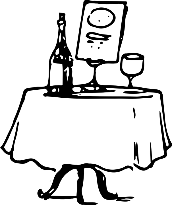 					Italienisches 5 Gang MenüKleiner Pfirsichdrink½ Dose Pfirsiche mit Saft		10 Sec. / Stufe 10 pürieren.Saft von 1 Zitrone			250 ml Multi-Vitaminsaft100 ml Pfirsichlikör			in den Mixbecher und 10 Sec. /Stufe 5 verrühren. Mit1 Flasche Sekt oder Mineralwasser 	auffüllen. Kalt servieren.Antipasti500 ml Wasser				in den Mitxtopf geben und verschließen.3 rote Zwiebeln2 rote Paprika1 gelbe Paprika3 kleine Zucchini250 g Champions			in mundgerechte Stücke schneiden und in Schüssel geben.3 Eßl. Olivenöl1 EL Salz				über das Gemüse verteilen. Dann alles in den Varoma geben.					15 Minuten / Varoma / Stufe 1 Den Inhalt des Varomas in eine große Schüssel füllen und den Mixtopf leeren. 6 Eßl.  dunkler Balsamiko1 Handvoll Basilikum2 Knoblauchzehen½ TL Pfeffer				in den Mixtopf geben und 10 Sek. / Stufe 8 mixen.					Die Marinade über das Gemüse gießen und gut vermischen.					Abschmecken und event. nachwürzen.Rucola und Feta			auf einer Platte verteilen und mit der Antipasti servieren. Dazu reichen wir Ciabattabrot.Antipastidip1 Knoblauchzehe5 Stängel Basilikum20 g Parmesan				in den Mixtopf geben und 5-8 Sec. / Stufe 8 zerkleinern.8 Stücke eingelegte Tomaten in Öl	etwas kleinschneiden und 5 Sec. / Stufe 5 zerkleinern (Spatel)200 g FrischkäseSalz/Pfeffer				hinzufügen und 15 Sek. / Stufe 3 aufschlagen. Aioli2 Knoblauchzehen		in den Mixtopf geben und 3 Sek. / Stufe 5 zerkleinern.1 Ei½ TL Salz1 Prise Pfeffer1 TL Senf			10 Sek. / Stufe 5 vermischen.250 g Öl(kein Olivenöl)			langsam durch die Deckelöffnung zulaufen lassen, ohne den				Meßbecher abzunehmen.Rucolaschaumsüppchen1 Zwiebel			3 Sek. / Stufe 5 zerkleinern.1 EL Olivenöl			2 Min. / Varoma / Rührlöffel andünsten.130 g mehlige Kartoffeln	in Stücke schneiden.½ TL Salz300 g Wasser1 EL Brühe100 g Sahne50 g Schmand1 Spritzer Zitronensaft40 g Rucolapesto		15 Min. / 90 Grad / Stufe 1 garen.				20 Sek. / Stufe 8 aufschäumen.				Mit einem Rucolablatt und einem Löffel geschlagener Sahne servieren.		Italienisches Gulasch3 Zwiebeln			5 Sek. / Stufe 5 zerkleinern.25 g Öl				zugeben und 3 Min. / Varoma / Stufe 2 andünsten.800 g Schweinefleisch	in kleine Stücke schneiden, dann in den Mixbecher 5 Min. / Varoma / Linkslauf / Stufe 1 andünsten.1 EL Brühe1 TL Paprikapulveretwas Pfeffer / Muskat30 g Sojasoße400 g Wasser1 TL Oregano1 TL Pizzagewürz		100 g Tomatenmark		in den Mixbecher geben.600 g frische Tagliatelle		in einem Topf ca 3 Min. in Salzwasser kochen und dann warmstellen.Gemüse z.B.:1 große Paprika250 g Champions 1 Brokkoli				in den Einlegeboden vom Varoma geben.					Alles 25 Min. / Varoma / Linkslauf / Rührlöffel garen.					Das Gemüse nach 25 Min. herausnehmen und warm stellen.					Den Rest weitere 5 Min. / Varoma / Linkslauf / Rührlöffel weitergaren.100 g Schmand				zum Fleisch geben und 1 Min. / Linkslauf / Stufe 1 vermischen.					Dann das Gemüse zum Fleisch geben und mit der Tagliatelle servieren.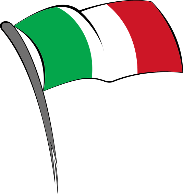 Spaghetti alla Corbonara 100 g Parmesan			in den Mixtopf geben und 10 Sek. / Stufe 10 zerkleinern.							In eine Schüssel umfüllen. Topf muß nicht ausgespült werden.	1 große Zwiebel2 Knoblauchzehen			in den Mixtopf geben und 7 Sek. / Stufe 6 zerkleinern. 10 g Olivenöl175 g Schinkenspeckwürfel		zugeben und 5 Min. / Varoma / Stufe 2 dünsten. In eine 							Schüssel umfüllen. Topf muß nicht ausgespült werden.400 g Spaghetti				in einem Kochtopf nach Packungsanweisung kochen.300 g Sahne3 Eier					währenddessen in den Mixtopf geben und mit dem 							Parmesan 20 Sek. / Stufe 5 verrühren.					Sobald die Spaghetti fertig sind, abgießen und zurück in den 							Kochtopf geben. Nun die Zwiebel-Speck Mischung und die					Sahne-Ei Mischung über die Spaghetti in den Kochtopf geben					und auf niedriger Stufe erhitzen. Dabei mit einem Kochlöffel 					rühren, bis die Sahne-Ei-Käse Mischung cremig wird. Das 							Ei sollte nicht stocken.Italienisches ApfeldessertKrokant:				50 g Pinienkerne			50 g Walnusskerne, grobZerkleinert				in einer Pfanne ohne fett hell rösten.	50 g Zucker (braun oder weiß)	über die Kerne streuen und unter Wenden karamellisieren lassen. Auf einem Streifen Alufolie auskühlen lassen.500 g Äpfel (z.B. Boskop)	schälen, entkernen und in den Mixtopf geben.etwas Zitronensaft	darüber gießen und in den 3 Sek. / Stufe 5 reiben und umfüllen.Creme:200 g Sahne	im Handmixer steif schlagen.250 g Mascapone1 P Vanillezucker25 g Zucker3 EL Zitronensaft 	in den Mixtopf geben und 10 Sek. / Stufe 4 verrühren.	Die Sahne dazugeben.	15 Sek. / Stufe 4 mit Hilfe des Spatels unterheben.	Jetzt abwechselnd Creme, Äpfel und Krokant schichten.	Mit Krokant enden. ½ Stunde kühl stellen. 								Spaghetti-Eis-Dessert100 g weiße Schokolade		in Stücken in den Mixtopf geben und auf Stufe 5					raspeln, umfüllen und beiseitestellen.Vanille-Flammerei: 500 g Milch80 g Zucker1 Pack. Vanillezucker40 g Speisestärke			in den Mixtopf geben und 9 Min. / 90 Grad / Stufe 3 zur 					Flammeri kochen. Falls die Masse noch nicht genug ange-					dickt ist, noch etwas Zeit zugeben. In eine Schüssel umfüllen,					ein Stück Frischhaltefolie direkt auflegen und kaltstellen.					Vor den weiteren Schritten vollständig abkühlen lassen.Creme-Basis:200 g Schlagsahne			mit einem Mixer steif schlagen.250 g Magerquark								Jetzt die Schlagsahne und den Quark zur Flammeri geben und					gut verrühren. Das geht auch ohne Thermomix.Erbeersoße:50 g Zucker				im Mixtopf 15 Sek. / Stufe 10 pulverisieren.1 Packung Tiefkühlerdbeeren		auftauen lassen und im Mixtopf mit dem Puderzucker (750-1000g)				25 Sek. / Stufe 8 pürieren. Als Soße auf die Creme verteilen.					Mit der geraspelten Schokolade bestreuen.  Guten Appetit und einen tollen Abend wünschen Euch Eva, Nicole und Anne.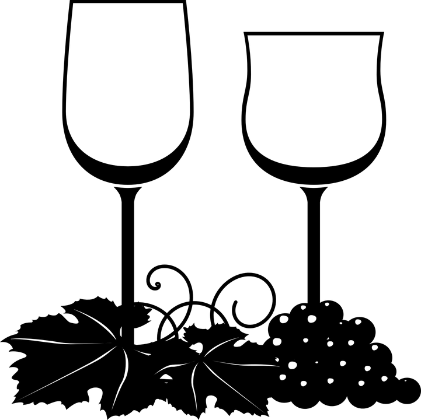 